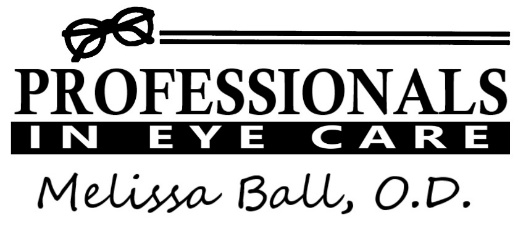 In the wake of COVID-19, we must do all that we can to keep our staff and our patients safe.  Until this crisis has passed, we must find new ways of doing things that allow us to continue our activities of daily living without sacrificing our safety.  Because of this, we have implemented a number of changes at Professionals in Eye Care.  Hopefully most of these changes will be temporary, but for now…*All patients and staff will be required to wear a mask while they are in the office.  If you have a mask, please bring it with you.  Our supplies are VERY limited.  Cloth masks are acceptable. If you touch your face or rearrange your mask, you will be asked to wash your hands immediately.*Whenever possible, all paperwork should be filled out in advance.  Our goal is to minimize the time you spend in our office, which will decrease the likelihood that you will encounter other patients who could be contagious.*We no longer have a traditional waiting room.  When you arrive at our office, we ask that you call or text us at 606-877-6585.  We will notify you when you may safely enter the building.*Guests cannot be permitted to enter the building, with the exception of caretakers.*All patients will be asked to undergo a brief health screening prior to their appointment.  Patients who may be contagious will be asked to reschedule.*We have changed our schedule in an attempt to minimize the number of patients in the office at one time.  Because of this, we are seeing less patients per day and you may have to schedule your appointment further in advance than you did in the past.*Patients who are considered to be “vulnerable,” such as those over age 65, diabetics, people with breathing issues, etc., will be given early morning appointments whenever possible.Wellness Questions   □ Yes   	□ No   	Do you have a cough?   □ Yes          	□ No   	Do you have a fever now or have you in the past 3 days?   □ Yes          	□ No   	Are you experiencing shortness of breath?   □ Yes          	□ No   	Have you traveled outside of the country in the last 2 weeks?    □Yes          	□ No   	Have you come in contact with someone experiencing symptoms of COVID-19 in the last 7 days?Please be advised that if you answer “yes” to any of the questions above you will be asked to reschedule your appointment.Signature___________________________________________	Date ______________________Patient Registration Sheet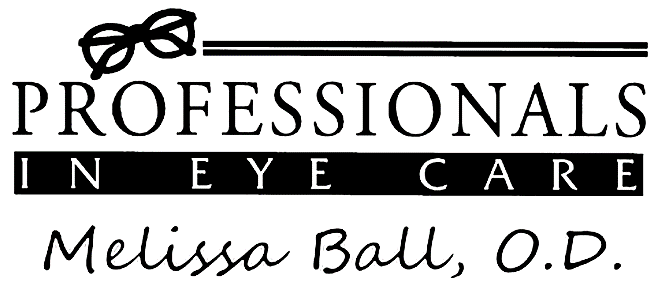 I acknowledge that I was given a copy of the Notice of Privacy Practices from Melissa Ball, O.D. at Professionals in Eye Care.Signature ________________________________________________________________Date _______________________Permission to Disclose to Personal AcquaintancesPlease list below any friends, relatives, or acquaintances OUTSIDE YOUR IMMEDIATE FAMILY with whom we may discuss your personal information without prior consent.__________________________________________________________________________________________________________________________________________________________________________________________________________________Special Requests:□ Please DO NOT leave a message on my voice mail or answering machine for any reason□ Please DO NOT share relevant information about my care with my family membersOther : __________________________________________________________________Authorization for Release of Information and Payment on my AccountI hereby authorize Professionals in Eye Care to file claims related to my care in this office with the appropriate insurance company. I also authorize the insurance company to send payment on my behalf to this office. I understand that I am responsible for any unpaid amounts not paid by my insurance company. I understand that I am responsible for any unsatisfied annual deductibles and that I will receive a bill for those if I do not pay them at the time of my visit.My signature on this form shall serve as my signature on file for any and all claims associated with the care which I receive while in this office or under the care of this optometrist.Signature ________________________________________________________________Date _______________________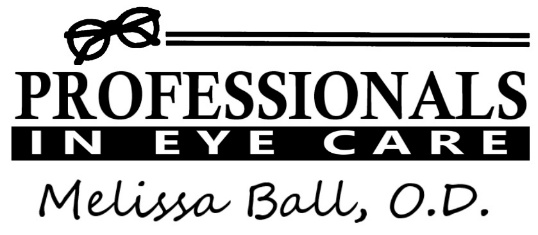 Patient History FormName __________________________________________ 	Date of Birth _____________________Primary Care Physician / Family Doctor ____________________________________Pharmacy __________________________________Medical History□ Yes     □ No   Do you suffer from high blood pressure, diabetes, heart disease, thyroid disorder, or any other health issues?If yes, please explain:  _____________________________________________________________________________□ Yes     □ No   Have you had any major surgeries, such as gallbladder removal, heart surgery, joint replacement,           hysterectomy, prostate surgery, surgery for cancer, etc?If yes, please explain:  ______________________________________________________________________________Ocular History□ Yes     □ No   Do you have any known eye health conditions, such as cataracts, glaucoma, lazy eye or crossed eyes, or macular degeneration?If yes, please explain:  ______________________________________________________________________________     □ Yes     □ No   Have you ever had surgery on your eyes?     If yes, please explain:  ______________________________________________________________________________     □ Yes     □ No   Have you ever been told that you are a “steroid responder”?     □ Yes     □ No   Have you ever been told that you have “narrow angles”?Medications      □ Yes     □ No   Do you use any eye drops (prescription or over-the-counter) or take any medications for your eyes?     If yes, please list:  _________________________________________________________________________________     □ Yes     □ No   Do you take any medications (prescription or over-the-counter)?     If yes, please bring a list of ALL medications, including dosage, frequency, and reason for use, when you come for your       appointment Allergies      □ Yes     □ No   Are you allergic to any medications?     If yes, please list: _________________________________________________________________________________      □ Yes     □ No   Do you have seasonal allergies?      □ Yes     □ No   Are you allergic to any foods, pets, dyes, or any other substances that you know of?     If yes, please explain:  ______________________________________________________________________________Social History      □ Yes     □ No   Are you a current smoker?       If so, how many packs per day? ________ How long have your been a smoker? _____________      □ Yes     □ No   Are you a former smoker?     If so, how long did you smoke? ____________  How long ago did you quit? _____________      □ Yes     □ No   Do you vape or use smokeless tobacco products?     If yes, please explain:  ______________________________________________________________________________How many times in the past year have you had more than 4 alcoholic beverages in one day?  ______What is your occupation?  ____________________________________________________________________________What do you do in your spare time?  ____________________________________________________________________Family History□ Yes     □ No   Does anyone in your immediate family have eye health problems, such as lazy eye, crossed eyes, glaucoma, or macular degeneration?If yes, please explain:  _____________________________________________________________________________□ Yes     □ No   Do any health problems, such as high blood pressure, heart disease, diabetes, thyroid disease, cancer,  etc, run in your family?  If yes, please list the conditions and who has them: ____________________________________________________________________________________________________________________________________________________Review of Systems     □ Yes        □ No   Do your eyes burn or itch?     □ Yes        □ No   Do your eyes get red?     □ Yes        □  No   Do your eyes ever feel dry?      □ Yes        □  No   Do your eyes water a lot?     □ Yes        □  No   Do you ever see double?     □ Yes        □ No   Do you see flashes of light or floaters?     □ Yes        □ No   Does your vision get blurry?      □ Yes        □ No   Do you have a lot of headaches?      If you answered yes to any of the above questions, please provide any additional information you think may be helpful: _____________________________________________________________________________________      Do you have any problems with your….      □ Yes         □ No   Ears, nose, or throat?      □ Yes         □ No   Heart or blood vessels?      □ Yes         □ No   Respiratory system (such as asthma or COPD)?      □ Yes         □ No   Stomach or intestines?      □ Yes         □ No   Kidneys, bladder, prostate, or female organs?      □ Yes         □ No   Muscles or bones?      □ Yes         □ No   Skin?      □ Yes         □ No   Glands? (This includes diabetes or thyroid problems)      □ Yes         □ No   Blood or lymph nodes?      □ Yes         □ No   Nervous system (such as numbness or tingling)?      □ Yes         □ No   Immune system (such as sarcoid or lupus)?      □ Yes         □ No   Do you have any mental health problems, such as depression, anxiety, or attention deficit disorder?      □ Yes         □ No   Are you generally in good health?      □ Yes         □ No   If you are female, are you pregnant or trying to get pregnant?      □ Yes         □ No  Do you have any other health issues that we may need to know about?     If you answered yes to any of the questions above, please elaborate: _______________________________________     ________________________________________________________________________________________________     ________________________________________________________________________________________________     ________________________________________________________________________________________________Name  ___________________________________________________________________                                                 Last                                                      First                                      MI                             NicknameAddress__________________________________________________________________                __________________________________________________________________Phone        □__________________          □_________________        □_________________                                                  Home                                                                     Work                                                                    Mobile                                                                                                               (Please mark preferredE-mail        □____________________________________________  form of communication)Do you prefer to receive your exam documents?                          □ Online                 □ Paper copies                   □ BothDate of Birth___________________  Age________ SS# ___________________________Race/Ethnicity________________________Preferred Language____________________                                                                    Employer_______________________________Occupation________________________   Health Insurance Company__________________________________________________Vision Insurance, if applicable_______________________________________________Marital Status:	  □ Married 	     □ Single 	   □ Divorced	     □ WidowedHow did you hear about us?_________________________________________________If your insurance policy is in someone else’s name, please provide the following information about the person who holds the policy:Name______________________________________  Date of Birth___________________Employer___________________________________ S.S.#_________________________Address (if different from above) ______________________________________________            Phone   _____________________      ____________________      ___________________                                               Home                                                                      Work                                                                Mobile